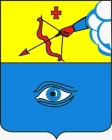 ПОСТАНОВЛЕНИЕ27.07.2022                                                                                                      № 11/21г. ГлазовО внесении изменений в перечень главных администраторов доходов бюджета муниципального образования «Город Глазов» на 2022 год и плановый период 2023 и 2024 годов, утвержденный постановлением Администрации города Глазова от 08.11.2021 № 11/27 (в ред. от 13.12.2021 № 11/33, от 31.01.2022 № 11/4, от 14.03.2022 № 11/9, от 19.04.2022 № 11/14)В соответствии с пунктом 3.2 статьи 160.1 Бюджетного кодекса Российской Федерации, решением Городской думы города Глазова от 30 марта 2016 года № 99 «Об утверждении Положения «О бюджетном процессе в муниципальном образовании «Город Глазов», руководствуясь Уставом города Глазова, п о с т а н о в л я ю:1. Внести следующие изменения в перечень главных администраторов доходов бюджета муниципального образования «Город Глазов» на 2022 год и на плановый период 2023 и 2024 годов:       1.1. По главному администратору доходов «Управление жилищно-коммунального хозяйства Администрации города Глазова» после строки:         дополнить строками: 1.2. По главному администратору доходов «Управление культуры, спорта и молодежной политики Администрации города Глазова» после строки:        дополнить строками:1.3. По главному администратору доходов «Управление финансов Администрации города Глазова» после строки:        дополнить строками:2. Настоящее постановление вступает в силу со дня подписания и распространяется на правоотношения, возникшие с 01 января 2022 года.3.     Постановление подлежит официальному опубликованию.Администрация муниципального образования «Город Глазов» (Администрация города Глазова) «Глазкар» муниципал кылдытэтлэн Администрациез(Глазкарлэн Администрациез)«9611 17 15020 04 0403 150  Инициативные платежи, зачисляемые в бюджеты городских округов (добровольные пожертвования юридических лиц (индивидуальных предпринимателей, крестьянских (фермерских) хозяйств), физических лиц  на реализацию проекта развития общественной инфраструктуры, основанного на местной инициативе «Приобретение и установка хоккейной коробки по адресу: пер. Средний, д.2»»«9611 17 15020 04 0305 150  Инициативные платежи, зачисляемые в бюджеты городских округов (добровольные пожертвования физических лиц - населения (жителей) на реализацию проекта  развития общественной инфраструктуры, основанного на местной  инициативе «Установка мемориала жителям Сыги – участникам Великой Отечественной войны, труженникам тыла, детям войны»9611 17 15020 04 0306 150  Инициативные платежи, зачисляемые в бюджеты городских округов (добровольные пожертвования физических лиц - населения (жителей) на реализацию проекта  развития общественной инфраструктуры, основанного на местной  инициативе «Обустройство сквера на ул. Тихая»9611 17 15020 04 0405 150  Инициативные платежи, зачисляемые в бюджеты городских округов (добровольные пожертвования юридических лиц (индивидуальных предпринимателей, крестьянских (фермерских) хозяйств), физических лиц  на реализацию проекта развития общественной инфраструктуры, основанного на местной инициативе «Установка мемориала жителям Сыги – участникам Великой Отечественной войны, труженникам тыла, детям войны»9611 17 15020 04 0406 150  Инициативные платежи, зачисляемые в бюджеты городских округов (добровольные пожертвования юридических лиц (индивидуальных предпринимателей, крестьянских (фермерских) хозяйств), физических лиц  на реализацию проекта развития общественной инфраструктуры, основанного на местной инициативе «Обустройство сквера на ул. Тихая»»«9571 17 15020 04 0000 150  Инициативные платежи, зачисляемые в бюджеты городских округов»«9571 17 15020 04 0304 150  Инициативные платежи, зачисляемые в бюджеты городских округов (добровольные пожертвования физических лиц - населения (жителей) на реализацию проекта  развития общественной инфраструктуры, основанного на местной  инициативе «Устройство площадки для выгула собак в парке им. Горького»9571 17 15020 04 0404 150  Инициативные платежи, зачисляемые в бюджеты городских округов (добровольные пожертвования юридических лиц (индивидуальных предпринимателей, крестьянских (фермерских) хозяйств), физических лиц  на реализацию проекта развития общественной инфраструктуры, основанного на местной инициативе «Устройство площадки для выгула собак в парке им. Горького»»«9802 19 60010 04 0000 150 Возврат прочих остатков субсидий, субвенций и иных межбюджетных трансфертов, имеющих целевое назначение, прошлых лет из бюджетов городских округов»«9801 11 05034 04 0000 120Доходы от сдачи в аренду имущества, находящегося в оперативном управлении органов управления городских округов и созданных ими учреждений (за исключением имущества муниципальных бюджетных и автономных учреждений)9801 13 01994 04 0000 130Прочие доходы от оказания платных услуг (работ) получателями средств бюджетов городских округов9801 13 02064 04 0000 130Доходы, поступающие в порядке возмещения расходов, понесенных в связи с эксплуатацией имущества городских округов9801 13 02994 04 0000 130Прочие доходы от компенсации затрат бюджетов городских округов»Глава города ГлазоваС.Н. Коновалов